Приложение к РегламентуЗАЯВЛЕНИЕ
об установлении кодового слова для аутентификации личности1. ФИО                Иванова Тамара Ивановна(фамилия, имя, отчество (при наличии))2. Дата рождения                   00.00.0000(число, месяц, год) 3. Документ, удостоверяющий личность              паспорт гражданина РФ  00 00 000000(наименование, номер и серия документа,выдан Михайловским РОВД Приморского края 31.12.2000кем и когда выдан, дата выдачи)4. Страховой номер индивидуального лицевого счета (СНИЛС) 5. Контактный телефон 	6. Я согласен (-а) на использование приведенного ниже кодового слова (секретный код и (или) ответ на секретный вопрос) для аутентификации личности при дальнейшем получении мной информации по вопросам предоставления мер социальной защиты (поддержки), социальных услуг в рамках социального обслуживания и государственной социальной помощи, иных социальных гарантий и выплат содержащей конфиденциальные данные, посредством телефонной связи (заполняется первый и (или) второй из предложенных вариантов).☐ Вариант 1: секретный код  ___________________________________________________________                                                                              (указать код, состоящий из букв русского алфавита и (или) цифр и                                                                                                            содержащий не более 10 символов ) ☐ Вариант 2: ответ на секретный вопрос (сделать отметку в нужном квадрате при выборе указанного варианта)  7. Я предупрежден(-а) о том, что при получении персонифицированной информации посредством телефонной связи для идентификации личности мне необходимо сообщить сотруднику территориального органа Пенсионного фонда Российской Федерации свой номер СНИЛС, Ф.И.О., дату рождения, а также при необходимости реквизиты документа, удостоверяющего личность и кодовое слово.__________________                                                                                                                                                 (подпись)__________________                                                                                                                                          (дата)000-000-000-008-000-0000000   V     девичья фамилия материлюбимое блюдо        кличка домашнего питомцаВаш любимый писательВаш любимый писательВаш любимый писатель        номер школы, которую Вы закончили                                 Иное ___________________________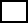 ______________________________Иванова______________________________________________________                         (указать ответ на секретный вопрос)        номер школы, которую Вы закончили                                 Иное _________________________________________________________Иванова______________________________________________________                         (указать ответ на секретный вопрос)        номер школы, которую Вы закончили                                 Иное _________________________________________________________Иванова______________________________________________________                         (указать ответ на секретный вопрос)